Утверждаю Директор МБОУ «Алексеевская школа № 4»________Королева Т. Ю.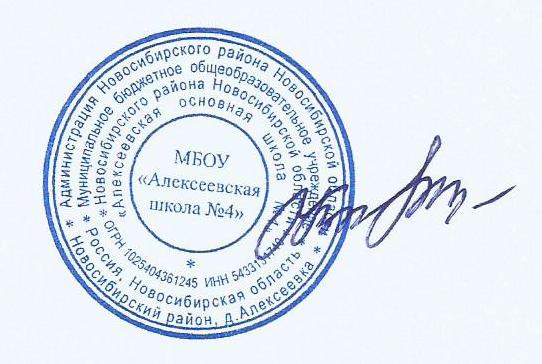 Меню (5-9кл)На 29.03.2021  г.Утверждаю Директор МБОУ «Алексеевская школа № 4»________Королева Т. Ю.Меню(5-9кл)На 30.03.2021 г.Утверждаю Директор МБОУ «Алексеевская школа № 4»________Королева Т. Ю.Меню (5-9кл)На 31.03.2021 г.Утверждаю Директор МБОУ «Алексеевская школа № 4»________Королева Т. Ю.Меню (5-9кл)На 01.04.2021 г.Утверждаю Директор МБОУ «Алексеевская школа №4»________Королева Т. Ю.Меню(5-9кл)На 02.04.2021 г.Утверждаю Директор МБОУ «Алексеевская школа № 4»________Королева Т. Ю.Меню (5-9кл)На ____________ г.Утверждаю Директор МБОУ «Алексеевская школа № 4»________Королева Т. Ю.Меню (5-9кл)На _____________ г.Утверждаю Директор МБОУ «Алексеевская школа № 4»________Королева Т. Ю.Меню(5-9кл)На _____________ г.Утверждаю Директор МБОУ «Алексеевская школа № 4»________Королева Т. Ю.Меню(5-9кл)На ____________ г.Утверждаю Директор МБОУ «Алексеевская школа № 4»________Королева Т. Ю.Меню(5-9кл)На ____________ г.№ рецептурыНазвание блюдаМасса, гБелки, гЖиры, гУглеводы, г.Калорийность, ккал.Цена,руб.Обед54-20з-2020Горошек зеленый802,300,104,7029,5011,954-7с-2020Суп картофельный с макаронными изделиями2005,202,8018,50119,606,454-1г-2020Макароны отварные1505,305,5032,80202,006П/ФКотлеты Куриные10012,8010,008,40174,702854-14хн-2020Компот из смородины с медом2000,400,109,3039,608,1Пром.Хлеб пшеничный806,100.639.4187.54Итого за Обед81032,118,573,7565,4№ рецептурыНазвание блюдаМасса, гБелки, гЖиры, гУглеводы, г.Углеводы, г.Калорийность, ккал.Цена, рубОбед54-3з-2020Помидор в нарезке800.90.20.23,0017,101854-1с-2020Щи из свежей капусты со сметаной2004,606,106,105,7096,104,654-4г-2020Каша гречневая рассыпчатая1508,206,906,9035,90238,9020,254-9р-2020Рыба, запеченная в сметанном соусе (минтай)8015,1020,0020,004,30258,2050,754-5хн-2020Компот из яблок и вишни2000,200,100,1010,1042,508,8Пром.Хлеб пшеничный806,100.60.639.4187.5 4Итого за Обед79034,233,133,159652,8№ рецептурыНазвание блюдаМасса, гБелки, гЖиры, гУглеводы, г.Калорийность, ккал.Цена, рубОбед54-13з-2020Салат из свеклы отварной801,103,606,1060.93,554-8с-2020Суп картофельный с горохом2006,704,6016,30133,105,554-11м-2020Плов из отварной говядины20015,3015,4038,50354,4044,954-1хн-2020Компот из смеси сухофруктов2000,500,0019,8081,00Пром.Хлеб пшеничный604,600,5029,50140,602,8Пром.Хлеб пшеничный806,100.639.4187.54Итого за Обед82034,324,1110,2709,1№ рецептурыНазвание блюдаМасса, гБелки, гЖиры, гУглеводы, г.Калорийность, ккал.Цена, рубОбед54-5з-2020Салат из свежих помидоров и огурцов800.84,102,5049.915,454-3с-2020Рассольник Ленинградский2004,706,2013,60129,408,854-9м-2020Жаркое по-домашнему20020,1019,3017,20322,9056,754-4хн-2020Компот из изюма2000,400,1018,3075,903,5Пром.Хлеб пшеничный806,100.639.4187.54Итого за Обед76031,329,751,6528,2№ рецептурыНазвание блюдаМасса, гБелки, гЖиры, гУглеводы, г.Калорийность, ккал.Цена, рубОбед54-16з-2020Винегрет с растительным маслом800,907,205,3089,506,754-12с-2020Суп с рыбными консервами (горбуша)2007,904,1012,40118,0018,254-4г-2020Каша гречневая рассыпчатая1508,206,9035,90238,9020,2П/ФТефтели "Натуральные"658,006,504,70109,1036,454-2хн-2020Компот из кураги2001,000,1015,6066,904,2Пром.Хлеб пшеничный806,100.639.4187.54Итого за Обед77532,124,873,9622,4№ рецептурыНазвание блюдаМасса, гБелки, гЖиры, гУглеводы, г.Калорийность, ккал.Цена, рубОбед54-21з-2020Кукуруза сахарная801,700,308,2041,8018,954-2с-2020Борщ с капустой и картофелем со сметаной2004,706,1010,10114,307,754-6г-2020Рис отварной1503,605,4036,40208,707,754-9р-2020Рыба, запеченная в сметанном соусе (минтай)8015,1020,004,30258,2050,754-6хн-2020Компот из вишни2000,300,1010,2042,8011,3Пром.Хлеб пшеничный806,100.639.4187.54Итого за Обед79031,531,969,2665,8№ рецептурыНазвание блюдаМасса, гБелки, гЖиры, гУглеводы, г.Калорийность, ккал.Цена, рубОбед54-2з-2020Огурец в нарезке800.60.12,0011,301854-1с-2020Щи из свежей капусты со сметаной2004,606,105,7096,104,654-1г-2020Макароны отварные1505,305,5032,80202,00654-2м-2020Гуляш из говядины8013,6013,603,10189,0036,454-1хн-2020Компот из смеси сухофруктов2000,500,0019,8081,002,8Пром.Хлеб пшеничный806,100.639.4187.54Итого за Обед79030,125,263,4579,4№ рецептурыНазвание блюдаМасса, гБелки, гЖиры, гУглеводы, г.Калорийность, ккал.Цена, рубОбед54-14з-2020Салат из свеклы с курагой и изюмом801,404,3013,3097.85,754-7с-2020Суп картофельный с макаронными изделиями2005,202,8018,50119,606,454-4г-2020Каша гречневая рассыпчатая1508,206,9035,90238,9020,2П/ФКотлеты Куриные10012,8010,008,40174,702854-4хн-2020Компот из изюма2000,400,1018,3075,903,5Пром.Хлеб пшеничный806,100.639.4187.54Итого за Обед81034,124,194,4609,1№ рецептурыНазвание блюдаМасса, гБелки, гЖиры, гУглеводы, г.Калорийность, ккал.Цена, рубОбед54-22з-2020Маринад овощной со свеклой801,107,106,9095,704,354-10с-2020Суп крестьянский с крупой (крупа перловая)2005,106,2010,80119,406,254-9м-2020Жаркое по-домашнему20020,1019,3017,20322,9056,754-7хн-2020Компот из смородины2000,300,108,4035,508,1Пром.Хлеб пшеничный806,100.639.4187.54Итого за Обед76032,732,743,3573,5№ рецептурыНазвание блюдаМасса, гБелки, гЖиры, гУглеводы, г.Калорийность, ккал.Цена, рубОбед54-16з-2020Винегрет с растительным маслом800,907,205,3089,506,754-12с-2020Суп с рыбными консервами (горбуша)2007,904,1012,40118,0018,254-6г-2020Рис отварной1503,605,4036,40208,707,754-2м-2020Гуляш из говядины8013,6013,603,10189,0036,454-5хн-2020Компот из яблок и вишни2000,200,1010,1042,508,8Пром.Хлеб пшеничный806,100.639.4187.54Итого за Обед79032,330,467,3647,7